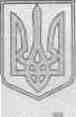 ОПОРНИЙ НАВЧАЛЬНИЙ ЗАКЛАД  "ДМИТРІВСЬКА  ЗАГАЛЬНООСВІТНЯ  ШКОЛА І –ІІІ СТУПЕНІВ  ІМЕНІ Т.Г. ШЕВЧЕНКА"ДМИТРІВСЬКОЇ СІЛЬСЬКОЇ  РАДИЗНАМ'ЯНСЬКОГО РАЙОНУ КІРОВОГРАДСЬКОЇ  ОБЛАСТІНАКАЗ« 04» січня 2020                            с.Дмитрівка                              № 2Про організацію навчання з питань цивільного захисту На виконання Кодексу цивільного захисту України від 02 жовтня 
2012 р., Постанови Кабінету Міністрів України від 26 червня 
2013 р.  № 444 «Про затвердження Порядку здійснення навчання населення діям у НС», Постанови Кабінету Міністрів України від 23.10.2013 р. № 819 «Про затвердження Порядку проведення навчання керівного складу та фахівців, діяльність яких пов’язана з організацією і здійсненням заходів з питань цивільного захисту», наказу ДСНС України «Про затвердження Програми загальної підготовки працівників підприємств, установ та організацій до дій у надзвичайних ситуаціях» від 06.06.2014 № 310 (у редакції наказу ДСНС України від 08.08.2014 № 458) та  з метою навчання персоналу діям у разі загрози чи виникнення надзвичайних ситуацій та при виникненні пожежНАКАЗУЮ:Особам  з питань цивільного захисту: опорного навчального закладу  «Дмитрівська ЗШ І-ІІІ ступенів імені Т.Г.Шевченка»  Романовій Н.В., філії «Дмитрівська ЗШ» Степановій О.М., філії «Цибулівська ЗШ» Поліщук А.В., філії «Іванковецька ЗШ» Мельнику Л.Ф.:1.1 Забезпечити навчання керівного складу і фахівців ОНЗ та філій, які забезпечують здійснення, а саме: 1.1.1	Визначити перелік працівників  закладу освіти, які згідно з Постановою Кабінету Міністрів України від 23.10.2013 р.
 № 819 «Про затвердження Порядку проведення навчання керівного складу та фахівців, діяльність яких пов’язана з організацією і здійсненням заходів з питань цивільного захисту» повинні пройти функціональне навчання у  НМЦ ЦЗ та БЖД Кіровоградської області у 2021 році. До "11 " січня 20201 року.1.1.2 Подати заявку на функціональне навчання у 2021 році керівного складу та фахівців навчального закладу, діяльність яких пов’язана з організацією та здійсненням заходів з питань цивільного захисту, до  відділу освіти, молоді та спорту Дмитрівської сільської ради Знам'янського району  Кіровоградської області.До "11 " січня 2021 року.1.2	Організувати навчання інших працівників ОНЗ та філій  з питань цивільного захисту, а саме: 1.2.1	Організувати розробку робочої навчальної програми загальної підготовки працівників ОНЗ та філій  до дій у надзвичайних ситуаціях та її погодження з територіальним органом ДСНС України. До "11 " січня 2021 року.1.2.2.	Створити навчальні групи для проведення занять за тематикою  робочої навчальної програми загальної підготовки працівників ОНЗ та філій  до дій у надзвичайних ситуаціях. До "15 " січня 2021 року.1.3	З метою проведення практичних заходів навчання в ОНЗ та філіях: 1.3.1	Щорічно планувати практичну підготовку працівників ОНЗ та філій  до дій в надзвичайних ситуаціях.1.3.2 Планувати практичну підготовку працівників до дій в надзвичайних ситуаціях під час проведення Дня цивільного захисту (Тижня знань безпеки життєдіяльності).2.	Керівникам навчальних груп ОНЗ та філій  скласти розклади занять і оформити необхідну документацію. До "22 " січня 2021 року.3.	Контроль за виконанням наказу покладаю на  осіб  з питань цивільного захисту: в ОНЗ -  Романову Н.В., у філії «Дмитрівська ЗШ» -   Степанову О.М.,   у філії «Цибулівська ЗШ» - Поліщук А.В., у філії «Іванковецька ЗШ» - Мельника Л.Ф. Директор ОНЗ                                                 О.ПАВЛЕНКОЗ наказом ознайомлені                                     Н.Романова                                                                           О.Степанова                                                                           А.Поліщук                                                                           Л.Мельник Додаток 1	до наказу опорного навчального закладу від  03.01. 2018 року № 4Склад навчальних груп для проведення занять за тематикою  робочої навчальної програми загальної підготовки працівників ОНЗ (філії) до дій у надзвичайних ситуаціях:Навчальна група №1:Керівник навчальної групи-		_________________(посада, ПІП)Склад групи:	_________________(посада, ПІП)				_________________(посада, ПІП)				_________________(посада, ПІП)				_________________(посада, ПІП)Навчальна група № 2:Керівник навчальної групи -		_________________(посада, ПІП)Склад групи:	_________________(посада, ПІП)				_________________(посада, ПІП)				_________________(посада, ПІП)				_________________(посада, ПІП)Навчальна група № 3:Керівник навчальної групи -		_________________(посада, ПІП)Склад групи:	_________________(посада, ПІП)				_________________(посада, ПІП)				_________________(посада, ПІП)				_________________(посада, ПІП) Особа з питань цивільного захисту       	                      (Прізвище, підпис)